Bonne nuit bébé koala !Choux, Nathalie978-2-09-259126-012,95 $ (5,00%)Cartonné ; 1 vol. (10 p.) ; illustrations en couleur ; 17 x 17 cmUn album avec des coulisses et des tirettes pour accompagner bébé koala pendant sa journée jusqu'au coucher.A partir de 1 anBonsoir luneBrown, Margaret Wise2-211-01028-816,95 $ (5,00%)Broché ; 1 vol. (32 p.) ; 18 x 21 cmApprentissage (à partir de 3 ans)Ce livre a mangé mon chien!
Richard Byrne ; traduction, Kévin VialaByrne, Richard978-1-4431-3699-011,99 $ (5,00%)Broché ; 32 p. ; 24.5 x 24.5 cmBella se promène avec son chien quand, tout à coup, quelque chose de vraiment étrange se produit : le livre mange son chien! Bruno, son ami, propose de l'aider mais voilà qu'il disparaît à son tour. Tous ceux qui tentent d'aider Bella s'évaporent... Jusqu'à ce que Bella demande l'aide du lecteur.A partir de 3 ansGalette aime les livres
Lina Rousseau ; illustrations, Marie-Claude FavreauRousseau, Lina978-2-89739-916-019,95 $ (5,00%)Relié ; 88 p.A partir de 3 ansLes instruments du monde : 6 images à regarder, 6 sons à écouterBillet, Marion978-2-07-065097-216,95 $ (5,00%)Cartonné ; 1 vol. (12 p.) ; illustrations en couleur ; 15 x 15 cmSix instruments de musique du monde sont représentés par un mot et un dessin accompagnés d'une puce électronique qui en restitue le son. Pour découvrir la mandoline (Italie), la flûte de pan (Amérique du Sud), la kora (Afrique), la balalaïka (Russie), le ukulélé (Tahiti) et le bandonéon (Argentine).A partir de 1 anMon livre des odeurs et des couleurs : les fruitsMr Iwi978-2-7338-3472-514,95 $ (5,00%)Cartonné ; 1 vol. (16 p.) ; illustrations en couleur ; 18 x 18 cmCet album invite à découvrir les parfums et les couleurs de fruits variés : ananas, banane, fraise, etc. En frottant les illustrations avec leurs doigts, les tout-petits développent leur odorat.A partir de 2 ansUne patate à vélo
Élise GravelGravel, Élise978-2-89774-016-012,95 $ (5,00%)30 p. ; 14 x 14 cmAvez-vous déjà vu une patate à vélo? Un brocoli qui compte jusqu'à dix ? Une mouche qui parle au téléphone ? Avec l'humour qu'on lui connaît, Elise Gravel propose un album tout-carton dans lequel d'amusants personnages posent des gestes tous plus improbables les uns que les autres, pour le plus grand plaisir des petits lecteurs !A partir de 1 anPetite joieBrun-Cosme, Nadine
Cocklico, Marion978-2-215-13597-512,95 $ (5,00%)Cartonné ; 1 vol. (12 p.) ; illustrations en couleur ; 18 x 18 cmPetite boule passe une excellente journée. Un album pour comprendre les émotions et les plaisirs, ici la joie.A partir de 1 anQue fait la mouche ?Leroy, Jean
Maudet, Matthieu978-2-35241-040-915,95 $ (5,00%)Cartonné ; 1 vol. (28 p.) ; illustrations en couleur ; 19 x 19 cmDes jeux de mots et des silhouettes pour deviner ce que font le lapin, le grizzli, le mouton, etc.Dès la naissanceQui se cache au bord de la rivière ? : avec plus de 20 flaps à souleverMcEwen, Katharine978-2-07-511523-018,95 $ (5,00%)Cartonné ; 1 vol. (10 p.) ; illustrations en couleur ; 21 x 19 cmPlus de vingt flaps à soulever pour découvrir les animaux du bord de la rivière, dans des illustrations mêlant collage et gouache.A partir de 1 anT.rex fait du campingIdle, Molly978-2-37408-075-823,95 $ (5,00%)Cartonné ; 1 vol. (36 p.) ; illustrations en couleur ; 28 x 22 cmLes conseils de T.rex pour passer un bon moment au camping.A partir de 3 ans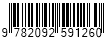 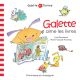 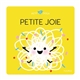 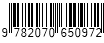 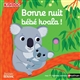 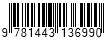 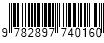 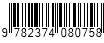 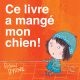 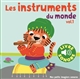 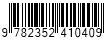 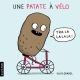 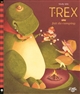 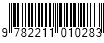 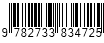 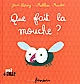 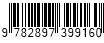 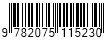 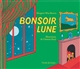 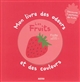 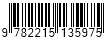 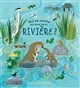 